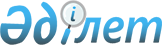 О внесении изменений и дополнений в решение Уральского городского маслихата от 20 ноября 2013 года № 18-4 "Об утверждении Правил оказания социальной помощи, установления размеров и определения перечня отдельных категорий нуждающихся граждан города Уральск"
					
			Утративший силу
			
			
		
					Решение Уральского городского маслихата Западно-Казахстанской области от 16 октября 2017 года № 16-5. Зарегистрировано Департаментом юстиции Западно-Казахстанской области 25 октября 2017 года № 4929. Утратило силу решением Уральского городского маслихата Западно-Казахстанской области от 12 февраля 2020 года № 40-8
      Сноска. Утратило силу решением Уральского городского маслихата Западно-Казахстанской области от 12.02.2020 № 40-8 (вводится в действие со дня первого официального опубликования).
      В соответствии с Бюджетным кодексом Республики Казахстан от 4 декабря 2008 года, Законами Республики Казахстан от 23 января 2001 года "О местном государственном управлении и самоуправлении в Республике Казахстан", от 28 апреля 1995 года "О льготах и социальной защите участников, инвалидов Великой Отечественной войны и лиц, приравненных к ним", от 13 апреля 2005 года "О социальной защите инвалидов в Республике Казахстан" и постановлением Правительства Республики Казахстан от 21 мая 2013 года № 504 "Об утверждении Типовых правил оказания социальной помощи, установления размеров и определения перечня отдельных категорий нуждающихся граждан", Уральский городской маслихат РЕШИЛ:
      1. Внести в решение Уральского городского маслихата от 20 ноября 2013 года № 18-4 "Об утверждении Правил оказания социальной помощи, установления размеров и определения перечня отдельных категорий нуждающихся граждан города Уральск" (зарегистрированное в Реестре государственной регистрации нормативных правовых актов за №3376, опубликованное 30 декабря 2013 года в газете "Жайық үні - Жизнь города") следующие изменения и дополнения:
      вступительную часть (преамбулу) указанного решения изложить в следующей редакции:
      "В соответствии с Бюджетным кодексом Республики Казахстан от 4 декабря 2008 года, Законами Республики Казахстан от 23 января 2001 года "О местном государственном управлении и самоуправлении в Республике Казахстан", от 28 апреля 1995 года "О льготах и социальной защите участников, инвалидов Великой Отечественной войны и лиц, приравненных к ним", от 13 апреля 2005 года "О социальной защите инвалидов в Республике Казахстан" и постановлением Правительства Республики Казахстан от 21 мая 2013 года № 504 "Об утверждении Типовых правил оказания социальной помощи, установления размеров и определения перечня отдельных категорий нуждающихся граждан", Уральский городской маслихат РЕШИЛ:";
      в Правилах оказания социальной помощи, установления размеров и определения перечня отдельных категорий нуждающихся граждан города Уральск, утвержденных указанным решением:
      пункт 1 изложить в следующей редакции: 
      "1. Настоящие Правила оказания социальной помощи, установления размеров и определения перечня отдельных категорий нуждающихся граждан города Уральск (далее – Правила) разработаны в соответствии с Бюджетным кодексом Республики Казахстан от 4 декабря 2008 года, Законами Республики Казахстан от 23 января 2001 года "О местном государственном управлении и самоуправлении в Республике Казахстан", от 28 апреля 1995 года "О льготах и социальной защите участников, инвалидов Великой Отечественной войны и лиц, приравненных к ним", от 13 апреля 2005 года "О социальной защите инвалидов в Республике Казахстан" и постановлением Правительства Республики Казахстан от 21 мая 2013 года № 504 "Об утверждении Типовых правил оказания социальной помощи, установления размеров и определения перечня отдельных категорий нуждающихся граждан" (далее – Типовые правила) и определяют порядок оказания социальной помощи, установления размеров и определения перечня отдельных категорий нуждающихся граждан.";
      в пункте 9:
      подпункт 3) изложить в следующей редакции:
      "3) детям инвалидам на лечение без учета доходов на основании заключения врачебно-консультативной комиссии в размере определяемой комиссии;";
      дополнить подпунктом 9) следующего содержания:
      "9) лицам, освобожденным из учреждений уголовно-исполнительной системы, а также состоящим на учете службы пробации, находящимся в трудной жизненной ситуации без учета доходов в размере 10 МРП.".
      2. Руководителю аппарата Уральского маслихата (С.Давлетов) обеспечить государственную регистрацию данного решения в органах юстиции, его официального опубликование в эталонном контрольном банке нормативных правовых актов Республики Казахстан и в средствах массовой информации.
      3. Настоящее решение вводится в действие по истечении десяти календарных дней со дня первого официального опубликования.
      "СОГЛАСОВАНО"
Заместитель акима
Западно-Казахстанской области            И.Стексов
17 октября 2017 года
      Примечание: расшифровка аббревиатуры:
      МРП – месячный расчҰтный показатель
					© 2012. РГП на ПХВ «Институт законодательства и правовой информации Республики Казахстан» Министерства юстиции Республики Казахстан
				
      Председатель сессии

М. Каженов

      Секретарь маслихата

А. Аубекеров
